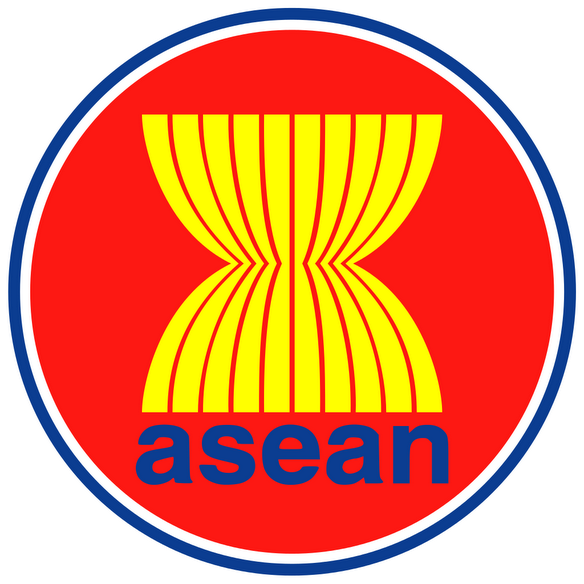 ASEAN SAFE SCHOOLS INITIATIVE (ASSI)3rd ASEAN Regional Conference on School Safety3-4 April 2019Bangkok, Thailand ASEAN SAFE SCHOOLS INITIATIVE (ASSI)3rd ASEAN Regional Conference on School Safety3-4 April 2019Bangkok, Thailand ASEAN SAFE SCHOOLS INITIATIVE (ASSI)3rd ASEAN Regional Conference on School Safety3-4 April 2019Bangkok, Thailand REGISTRATION FORMREGISTRATION FORMREGISTRATION FORMFull Name Designation/ PositionDepartment/ Ministry/Organisation Mailing Address(Please provide full address)Postal Code/ CityE-mail Address(s)Phone No.: Phone No.: Fax No. Travel Details:Travel Details:Travel Details:Passport No. Passport No. Expiry Date: Arrival Date: Arrival Date: Departure Date: Time:			Flight No.:Time:			Flight No.:Time: 			Flight No:Meeting VenueTBDMeeting VenueTBDMeeting VenueTBDPlease e-mail the duly completed Confirmation Form and copy of passport by the latest 15 March 2019 BKK time to ASSI PMT: Mr. Ryan Weoll, ASSI Finance and Administration Coordinator, e-mail: ryan.weoll@plan-international.org   Please e-mail the duly completed Confirmation Form and copy of passport by the latest 15 March 2019 BKK time to ASSI PMT: Mr. Ryan Weoll, ASSI Finance and Administration Coordinator, e-mail: ryan.weoll@plan-international.org   Please e-mail the duly completed Confirmation Form and copy of passport by the latest 15 March 2019 BKK time to ASSI PMT: Mr. Ryan Weoll, ASSI Finance and Administration Coordinator, e-mail: ryan.weoll@plan-international.org   Participant’s Signature:	_________________________	_____________________	Name	DateParticipant’s Signature:	_________________________	_____________________	Name	DateParticipant’s Signature:	_________________________	_____________________	Name	Date